Contra Costa College Directions to the Fireside Hall (FH)To get to the Fireside Hall building at Contra Costa College, please park at Lots 1-7 and walk to the Fireside Hall located in the center of campus. The Entrance to the Lots 1-7 is located on Comet Way. Please consult the attached campus map on how to get to the FH from Lots 1-7.If you are using GPS device or App, you may try entering this as your destination: 2600 Mission Bell Drive, San Pablo, CA 94806NORTH DIRECTIONSDirections from areas NORTH of San Pablo (Sacramento, Vallejo, Concord and Martinez):Take I-80 West towards San Pablo, CA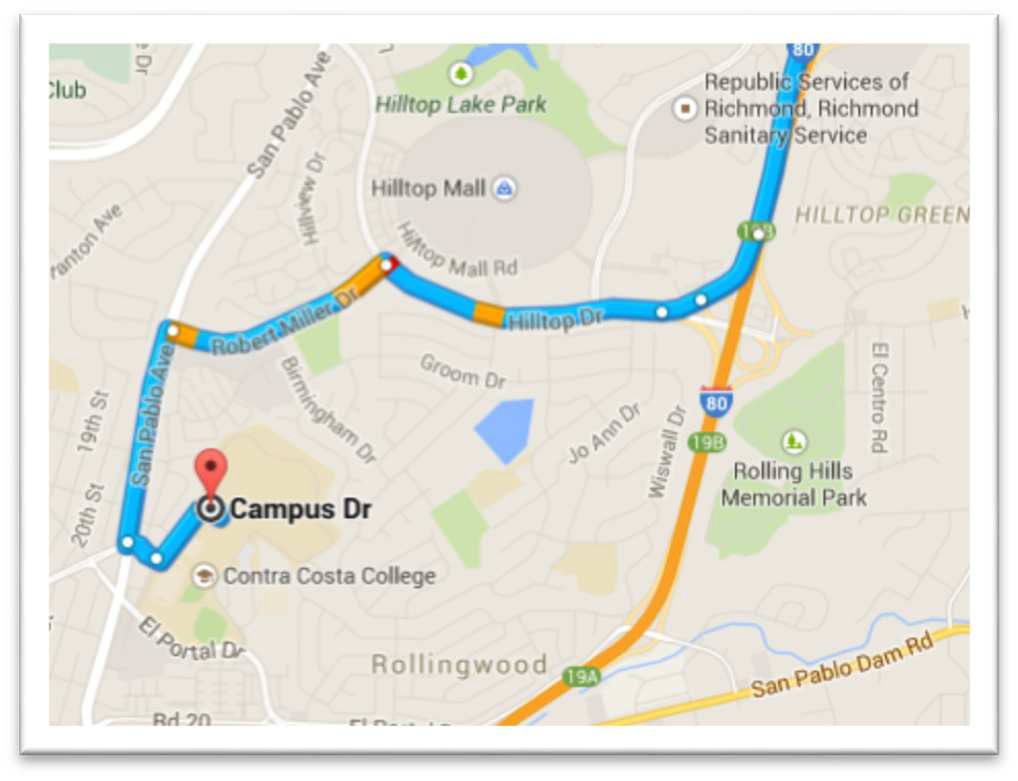 Take the Exit at Hilltop Drive-Auto PlazaKeep Right at the ForkMerge onto Hilltop Drive on your LeftTurn Left onto Robert Miller DriveTurn Left onto San Pablo AveTurn Left onto College LaneTurn Left onto Campus DriveYou’ll see LOT 1 to the Right of the Traffic CircleAfter parking, please see the attached campus map for directions to theSAB on campus.SOUTH DIRECTIONSDirections from areas SOUTH of San Pablo (Berkeley, Oakland, San Francisco and San Jose): Take I-80 East towards San Pablo, CA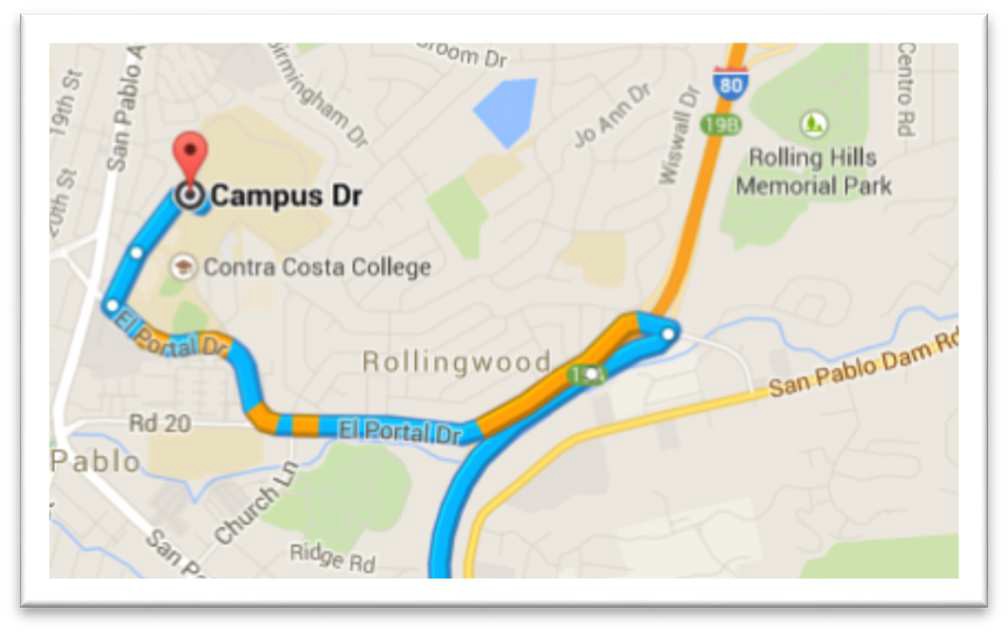 Take the Exit at El Portal DriveTurn Left onto El Portal DriveTurn Right onto Mission Bell DriveMission Bell Drive becomes Campus DriveYou’ll see LOT 1 to the Right of the Traffic CircleAfter parking, please see the attached campus map for directions to theSAB on campus.July 18, 2016